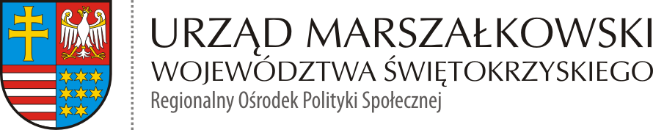 ROPS-I.272.16.2022        							         Załącznik Nr 1 
SZCZEGÓŁOWY OPIS PRZEDMIOTU ZAMÓWIENIAPrzedmiotem zamówienia jest kompleksowa organizacja gali finałowej konkursu Świętokrzyski Anioł Dobroci 2022.Cel realizacji zamówienie: Organizacja gali finałowej konkursu Świętokrzyski Anioł Dobroci 2022 przyznawanej corocznie dla osób fizycznych, instytucji pomocy społecznej, organizacji i stowarzyszeń szczególnie zaangażowanych w działania  na rzecz rodzin dysfunkcyjnych, patologicznych, ubogich, niezaradnych życiowo oraz osób starszych, niepełnosprawnych i bezdomnych, zagrożonych wykluczeniem społecznym.Grupa docelowa:  500 osób Czas trwania: ok. 3 godziny (11.00 – 14.00)Termin realizacji: 17.10.2022 r.	         Miejsce: Filharmonia Świętokrzyska im. Oskara Kolberga, ul. Żeromskiego 12, 25-369 KielceZakres usługi: kompleksowa organizacja (zabezpieczenie miejsca spotkania) 
i przeprowadzenie (przygotowanie, poprowadzenie i obsługę) gali finałowej konkursu Świętokrzyski Anioł Dobroci 2022 oraz przygotowanie bankietu.Usługa powinna obejmować co najmniej:zabezpieczenie miejsca spotkania (zarezerwowane przez Zamawiającego);wykonanie scenografii pomieszczenia, w którym zostanie przeprowadzona część oficjalna gali (tj. wystąpienie władz samorządowych, VIP-ów, przemówienia, wręczenie nagród, występy artystyczne);zapewnienie dekoracji kwiatowej ozdabiającej pomieszczenie części oficjalnej oraz kwiatów - bukietów dla laureatów konkursu – 2 szt. oraz nominowanych – max 25 szt. żywych ciętych kwiatów – róża, dł. do 100 cm (do uzgodnienia z Zamawiającym);zapewnienie konferansjera;zapewnienie odpowiedniej liczby osób m.in. do przyjmowania gości przy wejściu do budynku, na salę, recepcji oraz do obsługi szatni (do uzgodnienia z Zamawiającym);zapewnienie występu artystycznego - pokaz tańca w powietrzu na szarfie i/lub kole -  rozpoczynającego galę oraz dodatkowego w trakcie rozdawania nagród (do uzgodnienia 
z Zamawiającym);zapewnienie występu artystycznego Krzysztofa Respondka (termin zarezerwowany przez Zamawiającego);zapewnienie oświetlenia estradowego oraz obsługi wg specyfikacji:- followspot - światło ambientowe LED - wytwornice mgły; zapewnienie pełnej obsługi technicznej;zapewnienie 500 op. ciastek kruchych maślanych dla zaproszonych gości;przygotowanie i organizacja poczęstunku: Proponowane MENU Informacje dodatkowe:Zamawiający wskazuje miejsce spotkania oraz występ artysty a Wykonawca ponosi koszty związane z wynajmem miejsca  oraz opłaceniem artysty. Wykonawca zapewni przystrojone (obrusy, szklana zastawa stołowa, sztućce metalowe itp.) stoły z cateringiem (tzw. szwedzki stół) oraz okrągłe stoły do konsumpcji dla gości 
w odpowiedniej ilości.Wykonawca zapewni odpowiednią liczbę osób do obsługi części bankietowej (kelnerzy, kucharki, kucharze, inne osoby odpowiedzialne za niezwłoczne sprzątanie brudnej zastawy).Wszelkie zmiany dotyczące realizacji usługi podlegają akceptacji Zamawiającego. BUFET SŁODKI BUFET SŁODKI Ilość [szt.]Kawa z ekspresu/herbata wybór smaków/cukier/cytryna/mleko uht/mleko sojowe/mleko bez laktozy/miódDostępne w formie bufetu open, bez ograniczeń Sok owocowy: jabłkowy i pomarańczowy 0,33l   500Woda mineralna gazowana  i  niegazowana 0,5l/os500Sernik wiedeński z rodzynkami w papilotkach6dkg/os500Ciasto kruche z prażonymi  jabłkami  w papilotkach7dkg/os500Tartaletki z nadzieniem toffi i orzechami / adwokatem / biała czekolada8dkg/os500Rogaliki drożdżowe z nadzieniem owocowym 7dkg/os500Ptysie z nadzieniem waniliowym  6dkg/os500Mini pączusie bankietowe z cukrem pudrem10dkg/os500Kruszona beza  z mascarpone świeże owoce10dkg/os500Owoce sezonowe filetowane na paterach:  Ananas/winogron jasny i ciemny/banan/pomarańcz/mandarynka10dkg/os500ZIMNE ZAKĄSKI I SAŁATKIZIMNE ZAKĄSKI I SAŁATKIIlość [szt.]Kieszeń z Pieczonym schabem z musem chrzanowym i szczypiorkiem 10dkg/os500Koreczki z wędzona śliwka otulona pieczonym boczkiem koreczki  8dkg/os  500Roladka serowa z  kurczakiem marynowanymi kurkami polana sosem wiśniowym  8dkg/os500Wytrawna krucha babeczka nadziewana musem łososiowo-pieczarkowym   8dkg/os500Domowy pasztet z orzechami polany musem żurawinowym   10dkg/os500 Tymbaliki: z mięsne i warzywne podane w naczyniu finger food  8dkg/os500Koktajl krewetkowy z ananasem i sałatą lodową polany sosem śródziemnomorskim podane w kielichu 10dog/os500Muszle makaronowe z sałatka z paluszkami surimi z sosem parmezanowym 12dkg/os500Rolada szpinakowa z łososiem wędzonym i serkiem śmietankowym  10dkg/os500Koreczki śledziowe z marynowanymi buraczkami i cebulką szalotka8dkg/os500Sałatka caprese  z pomidorkami koktajlowymi i pesto ze świeżej bazylii podane w pucharkach  100g/os500Sałatka grecka z serem feta, oliwkami czarnymi i świeżymi warzywami polana sosem winegret musztardowym  100g/os500Domowa sałatka jarzynowa podana na liściach cykorii   100g/os500DANIA CIEPŁE W BEMARACH Ilość [os.]Kieszonki z ciasta francuskiego z warzywami marynowanymi kaparami z musem ziołowo-paprykowym  10dkg/os200Grillowana tortilla z kurczakiem i warzywami sos słodko-chilli  15dkg/os  200Indyk w cieście kokosowo-serowym 12dkg/os200Domowe pieczone pierogi z mięsem i kapustą 10dkg/os   200Szaszłyki mięsne podane na papardelle warzywnym z serem mozzarella  10dkg/os200